Тема 2. Природно-антропогенные особенности и функции литосферы2.1. Современные тектонические и геоморфологические процессы и их влияние на состояние окружающей среды§ 14. Тектоническая структура литосферыНеоднородность строения литосферы, сложившаяся в результате ее развития на протяжении нескольких миллиардов лет, обусловила формирование в ее пределах различных структурных элементов. Они обладают неодинаковой степенью подвижности, отличаются свойственным им геологическим строением, рельефом и протеканием природных процессов. Строение литосферы и ее изменение под влиянием механических, тектонических движений изучает тектоника — одна из геологических наук. Крупнейшими тектоническими элементами литосферы считаются геосинклинали, платформы, щиты, краевые прогибы, плиты, срединно-океанические хребты, островные дуги и желоба.Геосинклинали представляют собой участки земной коры, вытянутые на тысячи и десятки тысяч километров при их ширине в сотни и тысячи километров. Они состоят из геосеинклинальных прогибов, испытывающих длительное опускание и заполняющихся мощными толщами осадочных пород, горных систем и относительно малоподвижных срединных массивов — жестких глыб земной коры, которые слабо поддаются тектоническим движениям. В целом же геосинклинали характеризуются высокой подвижностью. Положительные и отрицательные движения земной коры имеют большие скорость и амплитуду.На протяжении сотен миллионов лет геосинклинали претерпевают несколько периодов своего развития. В первый период существования геосинклинали преобладают опускание земной коры и накопление мощной толщи осадочных горных пород преимущественно в морских условиях. Во второй период развития геосинклинали преобладают положительные тектонические движения. Слои земной коры, сминаются в складки. Многочисленные разломы приводят к образованию трещин и раздроблению земной коры на отдельные блоки. Наблюдаются интенсивное внедрение магмы в земную кору и извержение вулканов. Горообразование и вулканизм сопровождаются сильными землетрясениями.На всех этих этапах развития геосинклинали тектонические процессы способствуют метаморфизму (превращение) горных пород.В дальнейшем складчатые и глыбовые горные системы геосинклиналей теряют подвижность. Экзогенные процессы приводят к их разрушению и выравниванию рельефа.Отдельные участки геосинклинали могут находиться на разных этапах ее развития. Поэтому в пределах одной геосинклинали встречаются и территории с активным горообразованием, вулканизмом и землетрясениями, и территории, на которых развитие геосинклинали заканчивается и уже сформировались молодые платформы, или тектонические плиты.В настоящее время находятся в стадии активного развития две геосинклинали: Тихоокеанская, окружающая кольцом Тихий океан и отделяющая от него прилегающие платформы, и Средиземноморская, протянувшаяся от Атлантического до Тихого океана и включающая север Африки (Атласские горы), Средиземное море, юг Европы со всеми ее горными системами, Черное море, юг Крыма, Кавказ, Малую Азию, Копетдаг, Памир, Гималаи и соединяющаяся с Тихоокеанской геосинклиналью в области Малайского архипелага. Урало-Монголо-Охотская геосинклиналь в современную эпоху продолжает активно формироваться только в южной и юго-восточной частях, где она разделяет Сибирскую и Китайскую платформы. В западной части она находится на заключительном этапе своего развития. Уральские горы в ее пределах уже разрушаются, а Западносибирская плита опустилась и перекрылась мощными осадочными отложениями.П л а т ф о р м ы - это крупные структурные элементы земной коры. Они территориально компактны в отличие от линейно вытянутых геосинклиналей. Размеры их достигают нескольких тысяч километров в поперечнике. Мощная земная кора с прочным кристаллическим фундаментом обеспечивает платформам относительную тектоническую стабильность. Здесь наблюдаются лишь медленные колебательные движения земной коры с малой амплитудой.  На  платформах  в настоящее  время почти отсутствует вулканизм. Для них характерен равнинный рельеф вследствие продолжительной денудации и отложения осадочных горных пород.Древнейшие докембрийские платформы Восточно-Европейская (Русская), Сибирская, Китайская, Индийская, Австралийская, Африканская, Антарктическая, Северо-Американская составляют основу современных материков. На этих платформах не всегда кристаллический фундамент перекрыт осадочными отложениями. На щитах-участках платформ, испытывающих преимущественно тектонические поднятия, чехол осадочных горных пород практически отсутствует. Продукты выветривания горных пород выносятся за пределы щитов в пониженные места, а на поверхность выходят более древние кристаллические породы. Примером может служить в Европе Балтийский щит, в Северной Америке — Лабрадорский щит.Молодые платформы, или плиты образовались на месте геосинклиналей в палеозое (230—570 млн. лет тому назад) или даже в начале кайнозоя (не позднее 67 млн. лет назад). Их кристаллический фундамент перекрыт осадочными горными породами мощностью 3—5 км. Наиболее типичными молодыми платформами являются Западносибирская, Туранская, Скифская и др.   В поздний период развития геосинклиналей на их границах с платформами возникают крупные понижения земной коры — краевые прогибы. Их формирование является следствием горообразования во внутренних областях геосинклиналей. Краевые прогибы заполняются огромными толщами осадочных пород морского и терригенного происхождения. В них содержатся различные полезные ископаемые, в том числе уголь, нефть и соли, оставшиеся на месте высохших морей.На территории СССР выделяются различные тектонические структуры земной коры.В пределы Средиземноморской геосинклинали попадают Карпаты, Крымские горы, Кавказ, Копетдаг, Памир. Курильские острова и Камчатка относятся к Тихоокеанскому геосинклинальному кольцу.Восточно-Европейская платформа располагается на европейской части СССР, за исключением Урала, Кавказа, Карпат и Крымских гор. Прочный кристаллический фундамент ее разбит трещинами на множество блоков. Одни из них подняты, другие опущены, что сказывается в значительной мере на современном рельефе. На Восточно-Европейской платформе находятся два щита — Балтийский на северо-западе и Украинский кристаллический на юго-западе. В их пределах практически отсутствует осадочный чехол и на дневную поверхность выходят древние кристаллические породы. По окраинам платформы размещаются Прикарпатский, Предкавказский, Приуральский и другие глубокие краевые прогибы, в которых мощность осадочных  пород иногда превышает 16 км.  В азиатской части СССР расположена Сибирская платформа. Древний кристаллический фундамент на Сибирской платформе обнажен на Алданском и Анабарском щитах. Интрузии магмы в северной части платформы привели к образованию алмазоносных кимберлитовых трубок. По окраинам платформ в Ленском, Иркутском и других краевых прогибах в толщах осадочных пород сформировались крупные месторождения углей, солей, газа и других полезных ископаемых.Тектоническая структура океанической земной коры изучена сравнительно слабо. Основную часть океанов с глубинами более 4000 м занимают океанические платформы. Они имеют относительно незначительную мощность. На них отсутствует гранитный слой.Ложе океанов осложняется срединно-океаническими хребтами, которые образуют единую систему горных поднятий протяженностью свыше 60 000 км. Высота их 2— 4 км при ширине 250—1000 км. Некоторые ученые считают, что образование срединно-океанических хребтов связано с глубинными разломами земной коры, растеканием ее и поднятием вещества мантии на поверхность. В центральной части срединно-океанических хребтов находятся рифтовые впадины с крутыми склонами. Глубина впадин достигает 5 км. Они возникли в результате тектонических разломов и опускания отдельных участков земной коры. Крупнейшими срединно-океа-ническими хребтами являются Северо-Атлантический, Южно-Атлантический, Аравийско-Индийский, Восточно-Индийский, Восточно-Тихоокеанское поднятие и др.На границе континентальной и океанической земной коры в океанах возникают островные дуги — тектонические поднятия в виде подводных хребтов, вершины которых выступают над поверхностью воды. Островные дуги отделяют окраинные моря от акватории океана, как, например, Курильские, Алеутские, Антильские острова.Рядом с островными дугами обычно находятся желоба — прогибы земной коры, в которых размещаются наиболее глубокие впадины Мирового океана: Марианский, Алеутский, Кермадек, Курило-Камчатский и др.Незначительная толщина океанической земной коры, множество тектонических разломов в ней способствуют развитию вулканизма. Активное извержение не только вдоль островных дуг и срединно-океанических хребтов, но и в пределах океанических платформ осложняют рельеф дна Мирового океана, приводят к образованию многочисленных вулканических островов.Земная кора под воздействием внутренних сил Земли находится в непрерывном движении.В настоящее время существуют две концепции движения земной коры.Сторонники гипотезы фиксизма утверждают, что земная кора подвержена в основном вертикальным движениям, и отрицают возможность перемещения отдельных ее участков на значительные расстояния в горизонтальном направлении.Гипотеза мобилизма, впервые сформулированная в 1912 г. А. Вегенером, предполагает не только вертикальные движения, но и горизонтальные перемещения литосферных плит на значительные расстояния. Материки и обширные области океанической коры плавают по астеносфере со скоростью 1—5 см в год. Растекание океанической коры в зоне срединно-океанических хребтов приводит к расширению океанов и переформированию континентов. Дополнительная литература: Фоменко А.Н. Общая физическая география и геоморфология: учебник  /  А.Н. Фоменко, В.И. Хихлуха. – М.: Недра, 1987. (стр. 25-53) Роль минеральных ресурсов в воспроизводственном процессеОсновой развития современной индустрии и ряда направлений научно-технического прогресса выступают минерально-сырьевые ресурсы, или ресурсы земных недр. Минерально-сырьевые ресурсы — это природные вещества минерального происхождения, используемые для получения энергии, сырья и материалов.В отличие от геологического понятия "минерал" понятие "минеральные ресурсы" — экономическое и не находится в прямой зависимости от какого-либо определенного и неизменного содержания полезных веществ в горных породах. С развитием научно-технического прогресса и вовлечением в эксплуатацию месторождений полезных ископаемых с более низким содержанием полезных веществ, более высоким содержанием вредных примесей и менее благоприятными горно-геологическими условиями залегания круг минерально-сырьевых ресурсов расширяется.Минеральные ресурсы как предмет труда используются в сфере производства товаров, и главным образом в промышленности, являются материальной основой и активным элементом роста производства. С достижениями науки и совершенствованием средств труда увеличивается роль минеральных ресурсов как важнейшего фактора развития и размещения производительных сил, специализации и концентрации производства.Минеральное топливо (уголь, нефть, природный газ) — основной источник энергии в мировом хозяйстве и важнейшее промышленное сырье. Переработка минерального топлива является базой формирования многих промышленных комплексов, в том числе нефтехимических, газохимических, углехимических и т.п. Развитие ведущих отраслей тяжелой индустрии, прежде всего черной и цветной металлургии, не может обойтись без рудного сырья. Велика роль минерального сырья в химической промышленности, которая широко использует апатиты и фосфориты, поваренную и калийную соли, серу и другое горно-химическое сырье. Некоторые минералы и продукты их химической переработки применяются в виде лекарств и радиоактивных веществ для лечебных целей и т.д.Минеральные ресурсы выступают материальной основой развития строительного комплекса, прежде всего в промышленности строительных материалов для производства цемента, кирпича, извести, в качестве заполнителей бетона и железобетона, стеновых материалов и конструкций, стекла и керамических изделий. Часть минерального сырья (песок, гравий и др.) в натуральном виде поступает непосредственно на предприятия строительной индустрии.Для минерально-сырьевых ресурсов характерны:резкая неравномерность размещения;невозобновляемость конкретных видов ресурсов;возможность восполнения путем разведки и освоения новых объектов;большое разнообразие горнотехнических и природно-экономических условий эксплуатации;ограниченность крупных и относительно благоприятных месторождений при значительной их рассредоточенности.Новыми минеральными ресурсами технического прогресса становятся редкие и редчайшие элементы земной коры. Без них невозможно развитие современной техники, многих отраслей промышленности, которые требуют высокопрочных, кислотоупорных, жаростойких, антикоррозийных и в то же время легких по весу материалов. Среднегодовая мировая добыча полезных ископаемых (включая топливно-энергетические) к концу XX ст. достигла 8—10 млрд. т. В предстоящее столетие человечеству потребуется значительно больше минеральных ресурсов, чем использовалось на предыдущих этапах его развития.Несомненно, использование достижений научно-технического прогресса значительно расширит добычу полезных ископаемых из глубин земной коры, из океанической воды и морского Дна, где сосредоточены огромные запасы самых разнообразных минералов. Для получения минерального сырья более широко будут использоваться руды и обычные горные породы, содержащие богатейшие ресурсы различных химических элементов.10.2. Общая характеристика и классификация полезныхископаемыхВсе ископаемые вещества (твердые, жидкие и газообразные) и геотермальная энергия сосредоточены в верхних слоях земной коры. Числовая оценка среднего содержания химических элементов в недрах Земли, различных типах горных пород производится с использованием кларка данного вещества (выражается в процентах, в г/т и др.). Более 99 % массы земной коры составляют кларки следующих элементов: кислорода — 47 %, кремния — 29,6, алюминия — 8,05, железа — 4,65, кальция — 2,96, натрия — 2,50, калия — 2,5, магния — 1,87 %. Знание кларков важно при поисках и промышленной оценке месторождений полезных ископаемых.Полезным ископаемым (минеральным сырьем) принято называть природное минеральное образование земной коры неорганического и органического происхождения, которое может быть использовано в народном хозяйстве.Залежи горных пород, которые обогащены одним или несколькими минералами (независимо от их практической ценности), получили название просто минеральных (геологических) месторождений. Те из них, которые представляют естественные скопления полезных ископаемых, по количеству, качеству и условиям залегания пригодные для промышленного и иного хозяйственного использования, называются месторождениями полезных ископаемых. Минеральные скопления с небольшими запасами или бедными рудами (что делает разработку экономически нецелесообразной) принято рассматривать как рудопроявления. В случае усовершенствования техники добычи и извлечения полезных компонентов рудопроявления могут перейти в разряд промышленных месторождений.Полезные ископаемые, в зависимости от области хозяйственного применения, подразделяются на группы:топливно-энергетическую (нефть, природный газ, ископаемый уголь, горючие сланцы, торф, урановые руды);рудную, являющуюся сырьевой основой черной и цветной металлургии (железная и марганцевая руды, хромиты, бокситы, медные, свинцово-цинковые, никелевые, вольфрамовые, молибденовые, оловянные, сурьмяные руды, руды благородных металлов и др.);горно-химического сырья (фосфориты, апатиты, поваренная, калийные и магнезиальные соли, сера и ее соединения, барит, борные соли, бром и йодсодержащие растворы);природных (минеральных) строительных материалов и нерудных полезных ископаемых, к которым примыкают поделочные, технические и драгоценные камни (мрамор,  гранит, яшма, агат, горный хрусталь, гранат, корунд, алмаз и др.);4 гидроминеральные (подземные пресные и минерализованные воды).Группировка минерально-сырьевых ресурсов носит условный характер, так как области хозяйственного использования одних и тех же полезных ископаемых могут быть различными. Например, нефть и газ — не только экономичные виды топлива, но и важнейшее технологическое сырье для химической промышленности.Количественная оценка минеральных ресурсов выражается запасами полезных ископаемых, выявленных и разведанных. Величина разведанных запасов минерального сырья изменяется в зависимости от размеров добычи полезных ископаемых, степени разведанности (прироста разведанных запасов), а также от развития геологических знаний о строении земной коры и возможных концентрациях полезных ископаемых в различных ее частях.Данные геологической разведки позволяют вычислять объем тел полезных ископаемых, а при умножении объема на плотность определяются запасы полезных ископаемых в весовом исчислении. При подсчете запасов жидких и газообразных полезных ископаемых помимо объемного метода применяется способ расчета по притокам в скважинах. Для некоторых месторождений полезных ископаемых, кроме того, подсчитывается количество содержащихся в них запасов ценных компонентов, например, запасы металлов в рудах. Запасы полезных ископаемых в недрах земли измеряются в кубических метрах (строительные материалы, горючие газы и др.), в тоннах (нефть, уголь, руда), в килограммах (благородные металлы), в каратах (алмазы).Величины запасов полезных ископаемых обладают различной достоверностью их подсчета, зависящей от сложности геологического строения месторождений и детальности их геологической разведки. По степени достоверности определения запасов они разделяются на категории. В странах СНГ, как и в бывшем СССР, действует классификация с разделением на четыре категории: А, В, С, и С2.Запасы категории А являются наиболее разведанными, с точно определенными границами залегания и вполне подготовленными для добычи. К категории В относятся предварительно разведанные запасы полезных ископаемых с примерно определенными границами залегания. В категорию С, включают разведанные в общих чертах месторождения с запасами, подсчитанными с помощью экстраполяции геологических данных. К категории С2 относятся перспективные запасы, выявленные за пределами разведанных частей месторождений. Как правило, Данные о запасах полезных ископаемых категорий А и В используются при разработке текущих планов и прогнозов развития народного хозяйства. Остальные категории запасов (С, и C2,) учитываются при обосновании долгосрочных прогнозов, планировании геологоразведочных работ.Запасы полезных ископаемых подразделяют также по их пригодности для использования в народном хозяйстве на балансовые и забалансовые. К балансовым принадлежат такие запасы, которые целесообразно разрабатывать при современном уровне техники и экономики; к забалансовым — запасы, которые при имеющейся технике не могут быть эффективно использованы. Существует также категория прогнозных — геологических запасов, оцениваемых приближенно в качестве возможных. Экономическая оценка полезных ископаемых, как и других видов природных ресурсов, основывается на исчислении дифференциальной ренты, которая здесь получила название дифференциальной горной ренты. Основным оценочным показателем является показатель эксплуатационной ценности ресурсов. Он представляет собой денежное выражение максимально возможного народнохозяйственного экономического эффекта, приносимого данным видом ресурсов. Эксплуатационная ценность природного ресурса определяется как разность между величиной денежной оценки продукции, полученной из ресурса, и прямыми затратами на его добычу и переработку.Важнейший принцип экономической оценки полезных ископаемых — соблюдение народнохозяйственных интересов при выборе оптимального варианта использования ресурсов. Здесь предполагается, прежде всего, комплексное их освоение, максимальное снижение потерь при добыче и переработке, соблюдение природоохранных мероприятий.Расчетная денежная оценка () месторождения полезных ископаемых проводится по формуле                                           (10.1)где  — извлекаемые запасы в пересчете на конечную продукцию;  — срок отработки запасов; Z — замыкающие затраты для данного района (или по стране в целом) на конечную продукцию, то есть предельно допустимые затраты на прирост производства данной продукции горной промышленности на прогнозируемом отрезке времени (в определенных условиях функции замыкающих затрат могут выполнять мировые цены); — расчетные текущие эксплуатационные затраты на единицу конечной продукции;  — коэффициент учета фактора времени, включая расчетный срок эксплуатации оцениваемого месторождения (рассчитывается по особой формуле); — предстоящие капитальные вложения, связанные с разведкой, разработкой, переработкой единицы годовой конечной продукции с учетом фактора времени (то есть приведенные к году оценки).10.3. Оценка полезных ископаемых Республики БеларусьГеологические исследования, интенсивно проводимые в послевоенные годы, опровергли ранее существовавшее представление о Беларуси как стране бедной на минерально-сырьевые ресурсы. В настоящее время в ее недрах выявлено и разведано почти 5 тыс. месторождений, представляющих около 30 видов минерального сырья. Важнейшими полезными ископаемыми, добыча которых наиболее существенно воздействует на экономику страны, являются калийные и каменные соли, нефть, торф, строительные материалы и сырье для их производства, подземные пресные и минеральные воды. Топливные минеральные ресурсы Беларуси включают нефть, нефтяные газы, торф, бурый уголь и горючие сланцы.Всего учтено 58 месторождений нефти, из них около 30 эксплуатируются, а остальные относятся к категории разведываемых или законсервированных. В соответствии с количественной оценкой нефтеносности начальные извлекаемые ресурсы нефти оцениваются в 338,3 млн. т, остаточные запасы промышленных категорий А + В + С, — в 67,6 млн. т и 8,4 млрд. м3 попутного газа. Обеспеченность разведанными запасами нефти на уровне годовой добычи (около 2,0 млн. т) составляет примерно 35 лет. Потребности народного хозяйства в нефти возрастают (в . достигнут 15,0 млн. т), и нынешние объемы добычи смогут их покрыть лишь на 10—15 % .Торфяные ресурсы значительно истощены вследствие интенсивного использования на предыдущих этапах экономического развития Беларуси. Если общие прогнозные ресурсы торфа оцениваются в 3,0 млрд. т, то для промышленной добычи пригодно лишь 240 млн. т. Остальные запасы находятся в пределах природоохранных зон или входят в состав земельного фонда. Годовая добыча топливного торфа составляет около 4 — 5 млн. т, и примерно столько же добывается торфа для нужд сельского хозяйства, что обеспечивает потребности на 20—25 лет. Все это потребовало научно обоснованного подхода к комплексному использованию торфяного фонда страны, что нашло отражение в "Схеме рационального использования и охраны торфяных ресурсов Республики Беларусь на период до .", в частности, предусматривается увеличение природоохранного фонда до 30 % общей площади торфяных массивов.Бурые угли выявлены на территории Белорусского Полесья, прогнозные запасы составляют 1350,8 млн. т. Наиболее изучены три месторождения — Житковичское, Бриневское и Тонежское с общими запасами 150,0 млн. т. Разработан проект строительства Житковичского разреза мощностью в 2 млн. т угля в год. В перспективе бурые угли могут быть реальным источником энергетического и местного бытового топлива, а также применяться в качестве сырья для отдельных химических производств.Залежи горючих сланцев на юге Беларуси образуют крупный сланцевый бассейн площадью более 20 тыс. км2. Прогнозные запасы (до глубины ) оцениваются в 11 млрд. т, предварительно изучены Любанское и Туровское месторождения. Горючие сланцы рассматриваются в качестве потенциальной сырьевой базы для развития энергетики, химической промышленности и производства строительных материалов.Горно-химическое сырье представлено калийными и каменными солями, фосфоритами, минерализованными рассолами. Наибольшее народнохозяйственное значение имеют калийные соли, промышленные запасы которых по двум разведанным месторождениям (Старобинскому и Петриковскому) составляют 6,9 млрд. т, а прогнозные — свыше 80 млрд. т. Разрабатывается Старобинское месторождение, на базе которого работают четыре рудоуправления ПО "Беларускалий". Перспективы Детриковского месторождения связаны с внедрением высокорентабельной технологии получения калийного концентрата из солей с повышенным содержанием хлористого магния.Запасы каменной соли оцениваются как практически неисчерпаемые. Только на трех разведанных месторождениях (Мозырском, Давыдовском и Старобинском) они превышают 22 млрд. т. Эксплуатируется Мозырское месторождение, на базе которого работает солевыварочный комбинат с объемами годовой добычи около 400 тыс. т соли, расширяются поставки пищевой соли на экспорт. Каменная соль может быть также использована в качестве сырья для производства кальцинированной соды.На территории Беларуси выделены два фосфоритоносных бассейна: Сожский — на востоке и Припятский — на юге. Сожский бассейн включает два предварительно разведанных месторождения: Мстиславльское и Лобковичское (прогнозные запасы оцениваются в 30 млн. т), а также ряд перспективных площадей. В пределах Припятского фосфоритоносного бассейна выявлен Брестский фосфоритоносный район (прогнозные запасы фосфорного ангидрида — 52,9 млн. т). Необходим поиск месторождений фосфоритов с более благоприятными условиями залегания и более высоким качеством руды.Территория Беларуси перспективна на руды черных и цветных металлов. Открыты два месторождения железных руд (Околовское и Новоселковское) с общими запасами по категории А + В + С, 340 млн. т и прогнозными — 1,5 млрд. т, их использование во многом будет определяться решением топливно-энергетической проблемы в стране. Болотные железные руды встречаются почти повсеместно, известно более 300 месторождений, до 60-х годов XIX ст. на них работали местные металлургические предприятия. В настоящее время болотные железные руды служат сырьем для производства минеральных красок. В осадочных породах Припятского прогиба обнаружены залежи давсанитовых руд (Заозерное месторождение), перспективные в качестве сырья для производства глинозема и кальцинированной соды. В породах кристаллического фундамента Беларуси обнаружено месторождение редкоземельно-бериллиевых руд.Беларусь имеет довольно мощную минерально-сырьевую базу Для производства строительных материалов. Наиболее значительны запасы цементного сырья, доломита, мела, строительного и облицовочного камня, глин для производства грубой керамики и легких заполнителей, силикатных и строительных песков, песчано-гравийных и других материалов. Вместе с тем ощущается дефицит в стекольных песках, глинах для производства качественного кирпича.Расширяются исследование и вовлечение в эксплуатацию минеральных подземных вод. Разведано 58 источников минеральных вод с общими запасами  в сутки, разрабатывается 50 источников. Минеральные воды используются для целей санаторно-курортного лечения, а также реализуются через торговую сеть в качестве минеральных лечебных и столовых вод.Богата Беларусь минеральными рассолами, запасы которых в пределах Припятского прогиба оцениваются в 1830 км3. Они содержат 680*109 т минерального вещества. Высокоминерализованные рассолы (порода получила название "беларусит") могут служить сырьевой базой для получения йода, брома, калия, магния и многих других элементов. Разработан проект "Промышленные рассолы Припятского прогиба", реализация которого позволит ежегодно получать около 160 т брома и 1,2 т йода. Перспективны также поиски на территории Беларуси новых месторождений руд черных и цветных металлов, алмазов, золота, янтаря и других видов полезных ископаемых. Шимова, О.С. [и др.]. Основы экологии и экономики природопользования: учебник / О.С. Шимова, Н.К. Соколовский. – Минск: БГЭУ, 2002. (стр. 134-140)§ 9. Внутреннее строение Земли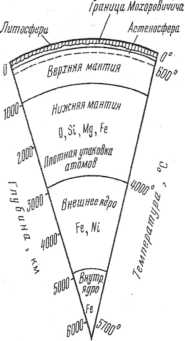 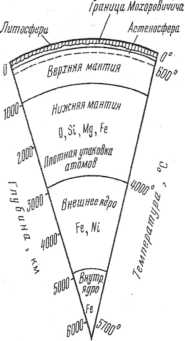 Земля состоит из газообразных, жидких и твердых веществ. В целом наблюдается закономерное увеличение плотности и массы вещества от периферии к центру нашей планеты, в результате чего сформировалось несколько оболочек, которые отличаются между собой построению, вещественному составу и свойствам (рис. 8). Изучение внутреннего строения Земли сопряжено с большими трудностями. Человек проник в недра с помощью бурения на глубину немногим более 10 км. Но, применяя косвенные методы исследования, в первую очередь сейсмические, ученые смогли заглянуть внутрь планеты. Сейсмические волны явились тем «лучом», который помог увидеть внутренние геосферы Земли.При землетрясениях и искусственных взрывах по телу Земли распространяются колебательные движения различного характера. По земной поверхности от очага землетрясения расходятся поверхностные волны. Они похожи на волны, возникающие на водной поверхности, и имеют незначительную скорость. Поперечные волны вызываются колебанием вещества в направлении, перпендикулярном к направлению еолны. Эти волны распространяются только в твердом веществе и затухают в газообразной и жидкой среде. Продольные волны возникают при растяжении и сжатии вещества, т. е. его смещении относительно своего среднего положения. Эти волны распространяются в газообразной, жидкой и твердой среде, достигая наибольшей скорости—до 14 км/с.Анализ сейсмограмм показал, что в теле Земли разные участки волны проходят с различной скоростью. Резкое изменение скорости прохождения волн на определенных глубинах свидетельствует о границах твердого, пластичного или жидкого вещества. Затухание поперечных волн на отдельных глубинах позволяет утверждать, что дальше залегает вещество в жидком или пластичном состоянии.Верхняя твердая оболочка Земли называется литосферой. До 60-х годов XX в. понятия литосфера и земная кора являлись синонимами и обозначали твердую оболочку Земли. В настоящее время установлено, что литосфера неоднородна. Верхнюю часть ее составляет земная кора, в которой сконцентрированы наиболее легкие химические элементы и их соединения. Нижняя часть литосферы — с у б с т р а т, залегает на глубинах до 50 км под океанами и до 100 км под материками. Вещество в нижней литосфере находится в более плотном состоянии. На глубинах от 5 до 70 км находится поверхность (или раздел) Мохоровичича, разделяющая земную кору и субстрат. Здесь резко возрастает скорость сейсмических волн — от 5 до 8 км/с.Ниже литосферы находится мантия — самая мощная из оболочек планеты. Мантия сложена силикатными породами, содержащими оксиды кремния, магния и. железа. Вещество в мантии находится в твердом кристаллическом состоянии. Скорость прохождения сейсмических волн возрастает от 8 до 14 км/с у нижней границы мантии.Мантия делится на верхнюю и нижнюю. Верхняя мантия простирается от границы литосферы до глубины 900 км. От кровли ее до глубины 250—350 км  находится астеносфера, или ослабленная зона. Вязкость вещества в астеносфере меньше, чём в слоях, расположенных выше ее. Поэтому предполагают, что происходит перемещение вещества в литосфере в горизонтальном направлении вследствие неравномерной нагрузки земной коры на различных участках. Этим объясняются перемещение литосферных плит, движение материков. В астеносфере протекают процессы, вызывающие вулканическою деятельность и землетрясения.Нижняя мантия располагается на глубинах от 900 до 2900 км. Она отличается более однородным строением и высокой плотностью вещества. Атомы кристаллов в нижних слоях мантии находятся в плотнейшем состоянии вследствие высокого давления.Центральную часть планеты занимает ядро. В составе ядра преобладают тяжелые элементы (железо и никель) с примесью более легких компонентов (серы, кремния, кислорода). Ядро делится на внешнее и внутреннее. Внешнее ядро как бы жидкое. Оно подобно воде не пропускает поперечные сейсмические волны. На границе мантии и ядра скорость продольных сейсмических волн резко падает—с 14 до 8 км/с. В пределах ядра скорость их возрастает до 11 км/с к центру. Внутреннее ядро состоит из твердого вещества. Оно располагается глубже 4980 км.Средняя плотность вещества Земли 5,52 г/см3. Но она неоднородна и увеличивается с глубиной от 2,7 г/см3 в верхней части литосферы до 5,5 г/см3 на границе мантии и ядра. В центре земного ядра плотность вещества достигает 13 г/см3. Возрастание плотности вещества по мере приближения к центру Земли объясняется увеличивающейся концентрацией тяжелых химических элементов и плотной упаковкой атомов в условиях огромного давления, которое составляет 101 325- 103 кПа в нижней мантии и около 303975-Ю3 кПа в центре ядра.Земля, состоящая из достаточно большой массы материи, обладает сильным гравитационным полем—полем силы тяжести. Сила тяжести действует на любую материальную частицу в пределах нашей планеты. Она незначительно уменьшается от полюсов к экватору (на 0,5%)- На земной поверхности сила тяжести зависит от структуры литосферы и состава горных пород в ней.Сила тяжести существенно влияет на все процессы, происходящие на Земле: формирование геосфер, структуры земной коры, рельефа, циркуляцию атмосферы и гидросферы и др. Действием гравитации объясняется шарообразная форма Земли. Сила тяжести удерживает вокруг Земли атмосферу, обеспечивает возможность существования жизни на Земле.В результате проведения гравиметрической съемки получают характеристики гравитационного поля для различных районов Земли. Составленные по данным такой съемки гравиметрические карты используют для определения геологических структур и поисков полезных ископаемых. Гравиметрические измерения обеспечивают точное определение фигуры Земли, расчеты траекторий полетов искусственных спутников.Внутренние геосферы Земли существенно влияют на формирование географической оболочки Земли. Постоянная дифференциация вещества в теле Земли (перемещение более тяжелых элементов вглубь и всплывание более легких на поверхность) определила химический состав литосферы, явилась одним из факторов, влияющих на ее тектоническое строение,, на рельеф земной поверхности. В течение геологического развития благодаря внутренним процессам, в том числе вулканизму, на Земле появились атмосфера и гидросфера. Современные тектонические движения земной коры, вулканизм и землетрясения являются следствием§ 10. Внутреннее тепло ЗемлиЗемля содержит огромное количество тепловой энергии. Согласно гипотезам о происхождении Земли из звездного вещества и ее дальнейшем остывании земное тепло считали остаточным. В настоящее время в соответствии с гипотезой О. Ю. Шмидта о происхождении Земли из холодных твердых тел путем аккумуляции их вокруг наиболее твердого ядра происхождение внутреннего тепла Земли объясняется иначе.Наиболее вероятным является разогрев первоначально холодной Земли за счет тепла, выделяющегося при радиоактивном распаде урана, тория и других элементов. Другим важным источником внутреннего тепла Земли следует считать гравитационную энергию, выделяющуюся при сжатии вещества в условиях огромных давлений внутри Земли. Определенное количество тепла образуется в результате различных хтических реакций, происходящих в геосферах Земли.Солнечное тепло не является источником внутренней энергии Земли, так как оно проникает только в самые верхние слои земной коры. Суточные колебания температуры" почво-грунтов наблюдаются обычно до глубины 2 м, а годовые  — до 20 м. Чем больше амплитуда летних и зимних температур воздуха, тем глубже в земной коре наблюдается колебание температуры по сезонам года. Следовательно, в умеренном и холодном климатах на глубине в несколько десятков метров залегает изотермический горизонт, сохраняющий в течение всего года постоянную температуру, близкую к средней годовой температуре воздуха соответствующей местности. Ниже изотермического горизонта наблюдается постоянное повышение температуры. Непосредственные измерения ее доступны только в верхних слоях земной коры на глубинах до 10 км. На больших глубинах она определяется косвенно—по температуре лав вулканов и по некоторым данным геофизических измерений.Особенности распределения температур в земной коре характеризуются геотермическим градиентом — величиной, на которую повышается температура горных пород с увеличением глубины на 100 м. Средняя величина геотермического градиента 3 °С. Соответственно геотермическая ступень—глубина в метрах в земной коре, соответствующая повышению температуры на 1 °С, в среднем равна 33 м. Но на различных участках земной коры величина геотермической ступени колеблется от 5 до 200 м в зависимости от характера рельефа, состава и теплопроводности горных пород, циркуляции подземных вод, наличия очагов вулканизма, химических реакций, происходящих в земной коре и др. С глубиной величина геотермической ступени сильно возрастает. На границе литосферы и мантии температура достигает 600°С, а в очагах активного магматизма даже до 1200  °С, о чем свидетельствует температура лавы, изливающаяся на дневную поверхность при извержении вулканов. На границе мантии и ядра температура вещества составляет около 4000 °С, ;а к центру ядра увеличивается до 5000—5700 °С.Высокая температура внутри Земли размягчила вещество, придала ему пластичность, а в отдельных очагах расплавила его. Это способствовало дифференциации вещества по геосферам, опусканию тяжелых элементов на большие глубины и перемещению более легких в земную кору. Внутренняя энергия Земли вызывает развитие тектонических процессов, проявление землетрясений и вулканизма, образование крупных форм рельефа земной поверхности.Однако тепловой поток, непрерывно поступающий из недр Земли к ее поверхности, рассеивается в окружающем пространстве, практически не влияя на климат планеты, так как он в 4000 раз меньше количества тепла, получаемого Землей от Солнца.Внутреннее тепло Земли частично используется как дешевый источник энергии.§11. Магнетизм ЗемлиВ результате сложного движения вещества внутри Земли под действием сил гравитации и тепловой конвекции, а также притяжения Луны и Солнца, изменяющих положение земной оси, на нашей планете возникло магнитное поле.Околоземное пространство, в пределах которого проявляется влияние земного магнетизма, называется магнитосферой Земли. Форма магнитосферы напоминает комету с хвостом, направленным в сторону от Солнца. С дневной стороны граница магнитосферы довольно четкая и находится на расстоянии '60 000—80 ООО км от поверхности Земли, а с противоположной— слабо выраженная и простирается на расстояние не менее 5 млн. км. Асимметрия магнитосферы объясняется действием солнечного ветра, который, наталкиваясь на магнитное поле Земли, сжимает и обтекает его.В магнитосферу проникают заряженные частицы из космического пространства и образуют радиационные пояса, нижняя граница которых находится на высоте 600—1000 км. Когда потоки заряженных частиц вдоль силовых магнитных линий проникают в верхние слои атмосферы в районах магнитных полюсов, они вызывают полярные сияния.В магнитном поле Земли выделяют Северный и Южный магнитные полюса. Они не совпадают с географическими полюсами.Силовые магнитные линии соединяют магнитные полюса Земли. Магнитная стрелка показывает направление магнитных меридианов, соответствующих силовым линиям. Обычно направления географического и магнитного меридианов не совпадают. Угол между географическим меридианом и направлением магнитной стрелки (магнитным меридианом) называется магнитным склонением. Склонение считается, восточным (имеет знак+)> если стрелка отклоняется к востоку" от географического меридиана, и западным (имеет знак —), если она отклоняется к западу от него.Для определения направления географического меридиана: или азимута необходимо отклониться от магнитного меридиана на величину угла склонения вправо, если склонение западное или влево, если оно восточное. На магнитных картах проводят-изогоны—линии одинакового склонения. Нулевая изогона соединяет точки, где стрелка компаса совпадает с направлением: географических меридианов.Магнитное поле Земли неодинаково в различных ее районах. Сильное магнитное поле образует Восточно-Сибирскую и Бразильскую огромные мировые магнитные аномалии. Они вызваны процессами, создающими главное магнитное поле Земли. Их влияние распространяется на тысячи километров у поверхности Земли и на значительную часть магнитосферы по высоте,, в частности, они приближают нижнюю границу радиационных: поясов к земной поверхности.Региональные магнитные аномалии связаны с наличием: большого количества железных руд в земной коре. К таким аномалиям относятся Курская, Криворожская, Кременчугская и др. Региональные магнитные аномалии быстро затухают с высотой и на поверхности Земли, поэтому они являются надежным показателем для поисков месторождений железных руд.Направление оси свободно подвешенной магнитной стрелки: строго соответствует направлению магнитных силовых линий. На магнитном экваторе, который не совпадает с географическим, стрелка параллельна земной поверхности. За пределами магнитного экватора она образует угол наклона, который называется магнитным наклонением. Последнее увеличивается с удалением от экватора и на магнитных полюсах равно 90°. Так как силовые линии здесь перпендикулярны к земной поверхности, то и стрелка находится в вертикальном положении.Магнитное поле Земли испытывает непрерывные изменения во времени. Это приводит к отклонению величин элементов земного магнетизма от их среднего значения в точках наблюдения, изменению местоположения магнитных полюсов Земли. Вековые магнитные вариации объясняются, по-видимому, медленным перемещением вещества в глубинах Земли и изменением солнечной активности. Изменение магнитного поля Земли вызывает необходимость систематически, через 5-10 лет выполнять магнитную съемку и составлять новые магнитные карты.Непродолжительные сильные возмущения магнитного поля Земли называются магнитными бурями. Они длятся от нескольких часов до нескольких суток и вызываются потоками солнечной плазмы в периоды высокой активности Солнца. Достигая Земли, солнечная плазма резко увеличивает сжатие магнитосферы и, соответственно, изменяет элементы земного магнетизма, частично проникает внутрь магнитосферы, особенно в полярных областях. Процессы в магнитосфере вызывают образование электрических токов, полярные сияния, нарушение радиосвязи, усиление циклонической деятельности в атмосфере.Магнетизм существенно влияет на природу Земли, используется в практической деятельности людей. Магнитосфера вместе с атмосферой защищают органическую жизнь на Земле от губительных космических излучений. Исследование магнитных аномалий позволяет вести разведку полезных ископаемых. Электромагнитные методы помогают изучать внутреннее строение Земли, определять существующие там давление и температуру. Явление магнетизма используется для ориентирования на местности, прокладки курсов морских судов и самолетов, в военном деле, в маркшейдерской работе и особенно при производстве геодезических работ и топографических съемок.§ 12. Общая характеристика поверхности ЗемлиПоверхность Земли имеет сложный рельеф. Он сформировался в течение длительного развития под влиянием внутренних и внешних процессов.В н у т р е н н и е, или эндогенные процессы обусловлены внутренней энергией Земли. Непрерывное" образование тепла в недрах Земли сопровождается его перераспределением. Происходит поднятие тепла в верхние геосферы, а также гравитационное расслоение, поднятие и опускание материала, который размягчился или даже расплавился в очагах активного магматизма.Основные эндогенные процессы — магматизм, вулканизм, тектонические движения, сопровождаемые разломами литосферы и складкообразованием,— создают крупные неровности рельефа земной поверхности. Эти процессы сопровождаются метаморфизацией горных пород и образованием различных полезных ископаемых.Внешние, или экзогенные процессы обусловлены главным образом солнечной энергией, поступающей на Землю в виде тепла и света, и силой тяжести. Они протекают на поверхности Земли или на незначительной глубине в земной коре в виде механического, физического и химического взаимодействия ее с атмосферой и гидросферой.Не все экзогенные процессы в равной мере преобразуют земную поверхность. Наиболее активными являются выветривание горных пород, эрозия и денудация-(работа поверхностных вод), карст (работа подземных вод), дефляция (работа ветра), экзарация (работа ледников), абразия (работа воды морей и океанов). В последнее время чрезвычайно возросло влияние человека на географическую среду, в том числе и на рельеф земной поверхности.Экзогенные процессы направлены на разрушение гор и возвышенностей, заполнение осадками понижений, т. е. на выравнивание рельефа земной поверхности.Эндогенные и экзогенные процессы протекают на земной поверхности повсеместно и одновременно. В зависимости от конкретных природных условий ведущую роль играют то одни, то другие. Если более интенсивно проявляются эндогенные процессы, то происходит образование горных хребтов, глубоких впадин и других крупных неровностей рельефа, увеличивается амплитуда высот земной поверхности. При большей интенсивности экзогенных процессов, ведущих к разрушению крупных форм рельефа и денудации продуктов разрушения, наблюдается нивелирование рельефа, снижение абсолютных и относительных высот земной поверхности.На Земле наблюдается сложное чередование суши и водной поверхности, в пределах которых по-разному протекают природные, особенно экзогенные процессы.Общая поверхность Земли составляет 510 млн. км2, 361 млн. км2, т. е. 71 %, занимает Мировой океан. Он расчленяется материками и островами на Тихий, Атлантический, Индийский и Северный Ледовитый океаны. Средняя глубина Мирового океана около 3800 м, но его рельеф отличается большим разнообразием. Более доступен для освсения и богат органической жизнью шельф — примыкающая к материкам часть Мирового океана с глубинами до 200 м. Наибольшие глубины в океанах располагаются у их окраин. Максимальная глубина 11022 м обнаружена в Марианской впадине в Тихом океане. Средняя часть океанов, как правило, занята подводными хребтами высотой в несколько километров, протянувшимися на многие тысячи километров. В Мировом океане происходит накопление огромных толщ осадочного материала за счет выноса с суши продуктов разрушения горных пород, абразии морских берегов и отложения остатков умерших организмов.Суша занимает 149 млн. км2 (т. е. 29%) земной поверхности. Она состоит из материков Евразии, Африки, Австралии, Северной Америки, Южной Америки, Антарктиды и огромного количества островов. Средняя высота суши над уровнем моря 875 м, а максимальную высоту 8848 м имеет Джомолунгма (Эверест) в Гималаях.Для всех материков характерны значительные поднятия поверхности по их периферии. К наиболее мощным из них относятся горная система, протянувшаяся по югу Евразии от Пиренеев до Гималаев, и горный пояс из Кордильер и Анд, занимающих западные окраины Северной и Южной Америки. В центральных областях материков расположены огромные низменности, например, Амазонская и Ла-Платская в Южной Америке, Восточно-Европейская и Западно-Сибирская равнины и Туранская низменность в Евразии.Материки в значительной мере отличаются между собой по размерам и характеру рельефа (табл. 2). Наиболее крупным и сложным по строению рельефа является материк Евразия. В результате накопления огромной толщи льда Антарктида имеет среднюю высоту поверхности 2040 м — наибольшую среди всех материков.Наблюдаются резкие отличия в распределении суши и водной поверхности в северном и южном полушариях. В севером полушарии суша занимает 39 % поверхности по сравнению с 19 % в южном полушарии. В умеренных широтах северного полушария суша почти сплошным кольцом охватывает земной шар, в то время как в южном полушарии в этих же широтах преобладает водная поверхность Мирового океана. В полярных широтах северного полушария находится Северный Ледовитой океан, а в южном полушарии — континент Антарктида.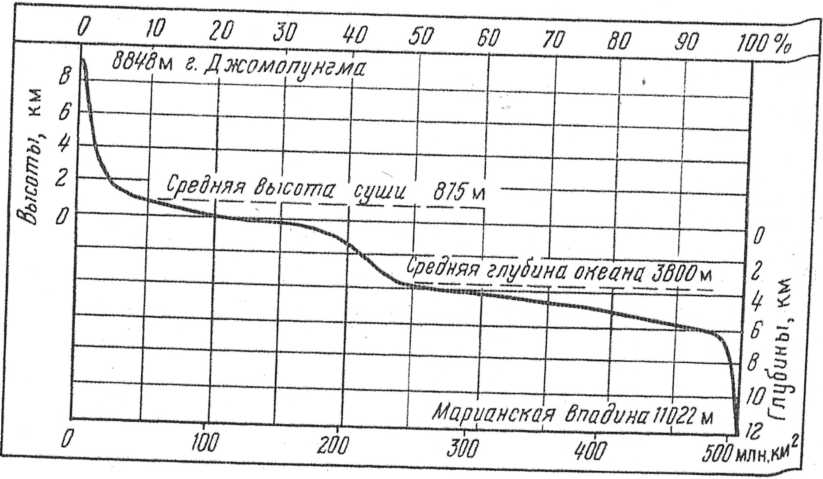 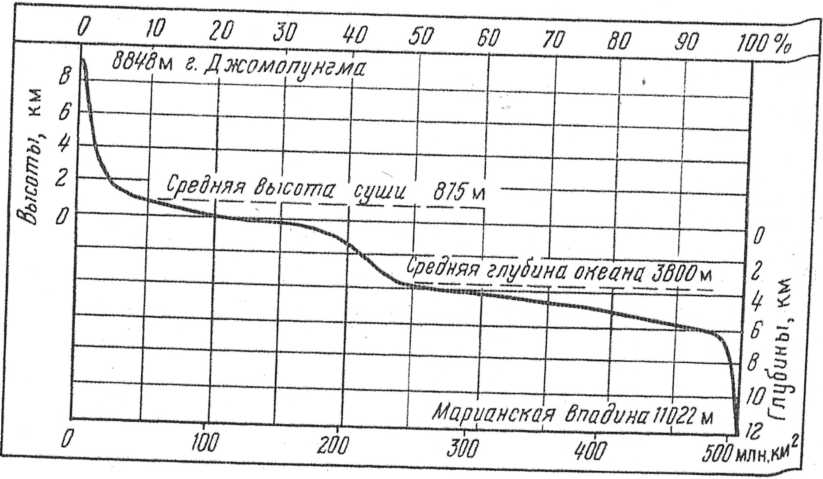 Глава 2 ЛИТОСФЕРА§ 13. Состав и строение литосферыВ XIX в. бурно развивается геохимия — наука о химическом составе Земли, распространенности в ней химических элементов. Верхняя часть литосферы, более доступная для непосредственных исследований, изучена лучше по сравнению с ее глубинными слоями. Наиболее существенные исследования по геохимии литосферы выполнили американский геолог Ф. Кларк и советские академики А. Е. Ферсман и А. П. Виноградов.Изучение горных пород, отобранных на земной поверхности и при бурении скважин, и продуктов извержения вулканов, выброшенных на земную поверхность из глубин, недоступных непосредственным исследованиям, а также результаты геофизических исследований позволили определить химический состав литосферы.Ниже перечислены наиболее распространенные химические элементы в литосфере в порядке их убывания (по данным А. П. Виноградова, в процентах): сферы. Лишь 8 первых элементов образуют 99 % литосферы. Остальные 84 элемента таблицы Менделеева рассеяны в литосфере, их содержание измеряется иногда миллиардными долями. Химические элементы образуют минералы и горные породы. Они распространены в литосфере очень неравномерно. Местами их концентрация увеличивается в тысячи раз и более. Такие участки называются месторождениями полезных ископаемых.Земная кора, сформированная в процессе длительного развития планеты, имеет сложное строение. Выделяются континентальный и океанический типы земной коры (рис. 10),.Континентальная земная кора размещается в основном в пределах материков и шельфа. Средняя ее мощность 3545 км, но она изменяется от 15 км на границе с океанической корой до 70 км и более в районах мощных горных систем. Она состоит из трех слоев.Верхний осадочный слой сложен осадочными горными породами. Он почти повсеместно покрывает нижележащий кристаллический фундамент и имеет мощность от 0 до 15—20 км.В верхней части кристаллического фундамента в пределах континентальной земной коры под осадочным слоем залегает так называемый гранитный слой. В местах отсутствия осадочного слоя он выходит непосредственно на дневную поверхность. Он сложен более легкими и светлыми кристаллическими породами типа гранитов и имеет мощность до 40 км. На границе континентальной земной коры гранитный слой выклинивается  и в пределах океанической земной коры практически отсутствует.Ниже гранитного слоя располагается базальтовый слой, состоящий из более плотных и темных пород — базальтов и габбро. Мощность базальтового слоя колеблется в пределах 15—35 км.В гранитном, и базальтовом слоях в значительных количествах присутствуют сильно метаморфизованные осадочные горные породы, оказавшиеся на значительных глубинах в процессе развития земной коры.Океаническая земная кора размещается под дном океанов и глубоких морей. Она имеет мощность 5—12 км, но в районах активных тектонических разломов и растекания земной коры возможно обнажение вещества верхней мантии, как, например, в Красном море.Океаническая земная кора состоит из двух слоев. Верхний осадочный слой слагают морские и терригенные осадки. Он имеет переменную мощность от 0 до 2—5 км. В районах длительного опускания дна осадочная толща достигает и больших величин. Ниже осадочного слоя непосредственно залегает базальтовый слой, в пределах которого с глубиной базальты заменяются габбро.С целью дальнейшего изучения земной коры и поисков полезных ископаемых на Кольском полуострове, в Закавказье, Казахстане и других районах СССР проводится бурение сверхглубоких скважин.§ 15. Тектонические движенияПричины тектонических движений земной коры окончательно не установлены. Ряд гипотез по-разному, иногда с противоположных и взаимоисключающих позиций, объясняют развитие твердой оболочки Земли.Контрактационная гипотеза (Э. Зюсс, И. В. Мушкетов и другие ученые) объясняет движение и деформацию земной коры постепенным охлаждением первоначально расплавленной Земли и сокращением ее радиуса, в результате чего земная кора сминалась в складки, происходили вертикальные и незначительные горизонтальные ее перемещения.Гипотеза расширения Земли (Б. Хейзен и другие исследователи) исходит из возможности увеличения радиуса Земли на протяжении геологических эпох. Это приводит к растяжению земной коры, раздвиганию материков и образованию океанических впадин. Однако авторы гипотезы не разъясняют причин увеличения размеров Земли.Пульсационная теория (У. Бачер, В. А. Обручев и другие ученые) допускает чередование эпох сжатия и расширения Земли, сопровождающихся деформациями земной коры и ее разрывами. Вследствие этого происходит периодическое изменение интенсивности вулканической деятельности, чередование трансгрессий и регрессий Мирового океана.В. В. Белоусов и другие сторонники гипотезы глубинной дифференциации вещества, исходя из концепции первоначально холодной Земли, считают, что в результате выделения тепла при распаде радиоактивных элементов разогрелось и частично расплавилось вещество мантии. В дальнейшем более тяжелые вещества опустились вниз, а легкие силикатные соединения поднялись вверх. Это привело к поднятию отдельных участков литосферы, их разломам и смятию в складки.Автор гипотезы дрейфа материков А. Вегенер и его сторонники считают возможным перемещение крупных литосферных глыб на сотни и тысячи километров одновременно с подкоровыми течениями вещества в астеносфере. Допускается, что вместе с материками по поверхности астеносферы передвигаются и части дна океанов, прилегающие к материкам и тесно спаянные с ними. На стыках отдельных литосферных плит при их раздвигании образуются рифты, а затем океанические впадины. На окраинах океанов отдельные плиты могут погружаться и подтекать под более жесткие участки литосферы. В таких случаях происходит формирование островных дуг и рядом с ними глубоких прогибов и желобов, сопровождающееся складкообразованием и вулканизмом.Не исключено также влияние других планетарных и космических факторов на интенсивность и частоту тектонических движений литосферы, в том числе изменение скорости вращения Земли вокруг своей оси, изменение скорости движения Земли и Луны по своим орбитам. Возможно, что эпохи бурного орогенеза связаны с прохождением Солнечной системы через гравитационные, электрические и другие неоднородные поля в пределах Галактики.Перечисленные гипотезы не дают исчерпывающего разъяснения причин движения литосферы. Дальнейшие геологические, геофизические, геодезические и другие исследования Земли, изучение ближнего и дальнего космоса помогут достоверно объяснить причины тектонических движений литосферы.Тектонические движения подразделяются на медленные (вековые) и быстрые (сейсмические), горизонтальные (тангенциальные) и вертикальные (радиальные), орогенические и эпейрогенические, новейшие и современные.Медленные колебательные движения земной коры происходят непрерывно и повсеместно. Земная кора никогда не остается в покое. В результате медленного прогибания одни участки ее поднимаются, другие опускаются. Они многократно меняют знак движения на противоположный. Наиболее масштабные колебательные движения охватывают периоды в 200— 300 млн. лет. Они определяют чередование тектонических циклов в развитии Земли, чередование трансгрессий и регрессий морей, размещение и очертание суши и моря на ее поверхности, формируют основные черты рельефа.Быстрые тектонические движения связаны с землетрясениями. Они отличаются высокой скоростью. Смещения земной поверхности во время землетрясений иногда составляют десятки метров по вертикали. Однако быстрые тектонические движения проявляются эпизодически, и их суммарное влияние на рельеф не превосходит рельефообразующего эффекта медленных движений.Горизонтальные тектонические движения литосферы приводят к перемещению отдельных ее участков на десятки и сотни километров, образованию сдвигов и надвигов. Данные палеомагнитных исследований, изучение природных условий геологических периодов развития Земли, палеонтологические -находки, сравнение литологии горных пород отдельных материков,  общая конфигурация материков позволяют предполагать, что что раньше они занимали иное положение на земно поверхности. Возможно, они представляли даже единое целое — гипотетические материки Гондвану и Лавразию. Но в течение сотен миллионов лет, медленно передвигаясь по поверхности Земли, материки заняли известное нам положение.Современные горизонтальные движения литосферы изучаются с помощью повторных триангуляции. Результаты измерений показали, что скорость смещения отдельных участка достигает 5 см в год, в частности, в Таджикистане и Калифорнии — около 3 см в год. Во время землетрясений отмечен! быстрые смещения земной поверхности вдоль разломов на расстояние до 10 м и более.Вертикальные тектонические движения литосферы бывают восходящие и нисходящие. На одних и тех же участка: земной поверхности с течением времени они обычно сменяют друг друга. По интенсивности и амплитуде они также неоднородны.Орогенические движения имеют скорости 20—30 мм в год. Амплитуда их огромна, до 10 км и более. Орогенические движения приводят к горообразованию, сопровождаются складчатостью и разломами литосферы, сильными землетрясениями Они свойственны главным образом для геосинклиналей.Эпейрогенические движения — это медленные, плавные, вековые перемещения литосферы по вертикали. Скорость их незначительна, несколько миллиметров в год. Они имеют колебательный характер. Амплитуда их составляет обычно сотни метров. Они не приводят к горообразованию и свойственны платформенным, равнинным участкам Земли.Движения литосферы, происходившие в неогене и антропогене, называются новейшими, а наблюдаемые в последние десятилетия — современными.При изучении тектонических движений литосферы в более отдаленные геологические периоды широко используется геологический метод: исследуются породы и характер их залегания, складчатость, тектонические разломы и смещения участков литосферы вдоль них и т. д.Для изучения неотектонических движений кроме геологического применяются и другие методы. Геоморфологический метод учитывает развитие рельефа под влиянием этих движений. Гидрологический метод определяет изменение уровня воды в морях и озерах в связи с поднятием одного берега и затоплением другого (перекос ванн водоемов).Современные вертикальные движения изучаются с помощью высокоточных повторных геодезических измерений — нивелирования I и II классов.Тектонические движения оказывают огромное влияние на географическую оболочку Земли. Они являются решающим фактором формирования рельефа земной поверхности. В результате тектонических движений происходят извержения вулканов и землетрясения. Они способствуют метаморфизации горных пород. Косвенно тектонические движения литосферы влияют на циркуляцию атмосферы и вод Мирового океана.§ 16. Землетрясения и моретрясенияЗемлетрясения — это колебания земной поверхности, вызванные различными причинами. Ежегодно на Земле происходят сотни тысяч землетрясений, но большинство из них настолько слабы, что человек их не ощущает. Они фиксируются лишь высокочувствительными приборами — сейсмографами. Десятки тысяч землетрясений на протяжении года люди ощущают непосредственно, но лишь несколько из них имеют разрушительные, катастрофические последствия. Землетрясения изучает сейсмология — одна из наук о Земле.По происхождению землетрясения, делятся на тектонические, вулканические, денудационные и искусственные.Наиболее сильны и часты тектонические землетрясения. Они составляют около 95 % всех землетрясений на планете. Основная причина тектонических землетрясений — тектонические движения литосферы и верхней мантии. Под действием внутренней энергии Земли происходят растяжение, сжатие и деформация земной коры, приводящие к огромным напряжениям горных пород. Если сила напряжения превосходит прочность горных пород, они разрываются. В момент разрыва вещества происходит толчок, резкое смещение масс. Энергия движения, возникшая при разрыве горных пород, расходуется на их перемещение и разрушение, а также на передачу сейсмических колебаний на большие расстояния. Достигая земной поверхности, они вызывают ее колебания. Сильные тектонические землетрясения приводят к большим разрушениям и ощущаются на огромной территории.Вулканические землетрясения наблюдаются в районах активного внедрения магмы в земную кору и извержения ее на дневную поверхность. Они разрушительны лишь вблизи вулканов, но быстро затухают на сравнительно небольших расстояниях от них.Обвальные, или денудационные, землетрясения возникают в результате обвалов больших масс. Они чаще всего происходят в горах, где рельеф сильно пересечен и где много участков с неустойчивым положением крупных массивов горных пород.Следует выделить искусственные землетрясения. Они вызываются факторами, связанными с деятельностью человека (мощные взрывы при добыче полезных ископаемых, на строительстве, во время взрывов ядерных устройств). Искусственные землетрясения также ощущаются на ограниченной территории. С развитием технических возможностей человека частота и сила искусственных землетрясений увеличиваются.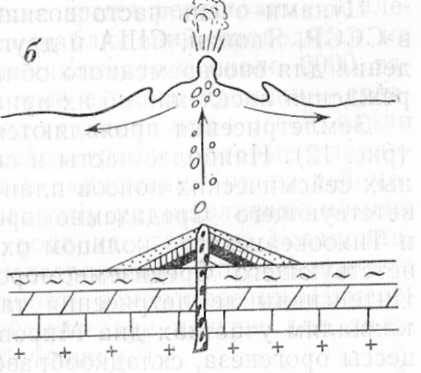 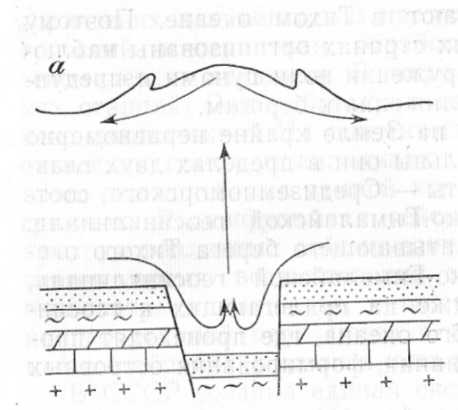 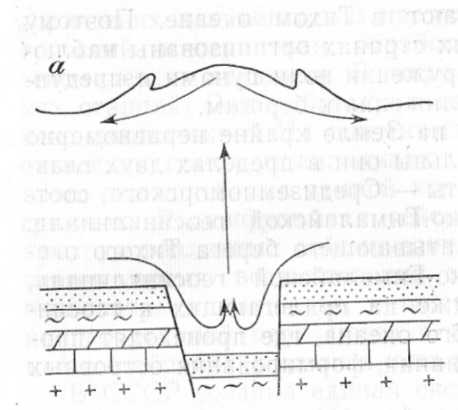 Пространство, в пределах которого произошел разрыв вещества и его смещение, сопровождающееся разрядкой накопившейся энергии, называется очагом землетрясения, а его центр-гипоцентром землетрясения. В зависимости от глубины очага землетрясения подразделяются на группы: 1) нормальные с глубиной гипоцентра от 0 до 60 км; 2) промежуточные, глубина гипоцентра которых 60—300 км; 3) глубокие, гипоцентр которых находится глубже 300 км.Точка земной поверхности, расположенная над гипоцентром, называется эпицентром землетрясения.Из очага землетрясения его энергия в виде сейсмических волн распространяется во все стороны. В эпицентре оно проявляется с наибольшей силой. С удалением от эпицентра сила землетрясения ослабевает.На картах точки земной поверхности с одинаковой интенсивностью землетрясения соединяются плавными кривыми — изосейстами. Обычно изосейсты образуют замкнутые кривые вокруг эпицентра землетрясения.Сила землетрясения на поверхности Земли измеряется в баллах. В СССР принята 12-балльная шкала.Землетрясения в 1 балл регистрируются лишь сейсмографами. Человек такие землетрясения не ощущает. Землетрясения силой 2—5 баллов ощущаются людьми, но обычно они не вызывают разрушения зданий и нарушения рельефа земной поверхности. Землетрясения силой 6—9 баллов сопровождаются разрушениями в различной степени сооружений и преобразованием рельефа земной поверхности. Поэтому возможность таких землетрясений учитывают при строительстве в сейсмических районах. Землетрясения силой 10—12 баллов бывают очень редко, их последствия настолько разрушительны, что антисейсмическая защита — очень дорогостоящее мероприятие — выполняется лишь на особо важных объектах.В Японии и некоторых других зарубежных странах для определения силы землетрясений применяется 7-балльная шкала.Землетрясения, происходящие па дне морей и океанов, называются моретрясениями. Они часто вызывают образование гигантских волн. При быстром опускании участков земной коры на дне моря вода устремляется в понижение, а затем в результате мощного толчка выплескивается на поверхность, образуя выпуклость. Возникшее возмущение переходит в колебательное движение воды — волны цунами. Цунами образуются также при резком поднятии дна в эпицентре моретрясения и при подводном извержении вулканов (рис. 11).Длина волны цунами бывает от нескольких километров до 1500 км. Высота ее в месте образования колеблется в пределах 0,01—5 м. Волна цунами почти незаметна и редко ощущается вдали от берегов. Она со скоростью 50—100 км в час устремляется  в разные  стороны от эпицентра моретрясения.Приближаясь к берегам, цунами своим основанием притормаживается о дно, опрокидывается в сторону берега и многократно возрастает. Увеличению высоты цунами способствует изрезанность береговой линии. В узких клиновидных заливах она достигает максимальной высоты — 50 м и более. За несколько минут, иногда даже за час до прихода цунами наблюдаются понижение уровня моря, отлив воды от берега. Затем на берег накатывается цунами, вызывая катастрофические разрушения. Одна из сильных цунами в 1952 г. разрушила город Южно-Курильск и другие населенные пункты на Курильских островах и Камчатке.Цунами очень часто возникают в Тихом океане. Поэтому в СССР, Японии, США и других странах организованы наблюдения для своевременного обнаружения волн цунами и предупреждения населения об их приближении к берегам.Землетрясения проявляются на Земле крайне неравномерно (рис. 12). Наиболее часты и сильны они о пределах двух главных сейсмических поясов планеты — Средиземноморского, соответствующего Средиземноморско-Гималайской геосинклинали, и Тихоокеанского, кольцом охватывающего берега Тихого океана, соответствующего Средиземноморско-Гималайской геосинклинали. Интенсивны землетрясения также на прилегающих к геосинклиналям участках дна Мирового океана, где происходят процессы орогенеза, складкообразования, формирования островных дуг и желобов.За пределами указанных сейсмических поясов на материках землетрясения свойственны областям тектонической активности на Тянь-Шане, Алтае, в рифтовых зонах Восточной Африки, Красного моря Байкальской рифтовой зоны. Там землетрясения являются следствием глубоких разломов литосферы и смещения отдельных ее блоков. В океанах активная сейсмическая деятельность наблюдается в срединно-океанических хребтах. На платформах землетрясения случаются очень редко, интенсивность их небольшая—до 5 баллов.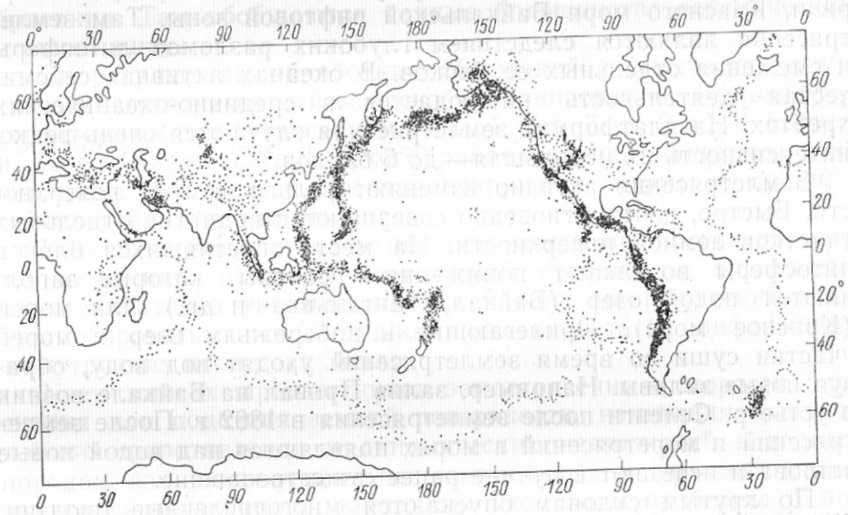 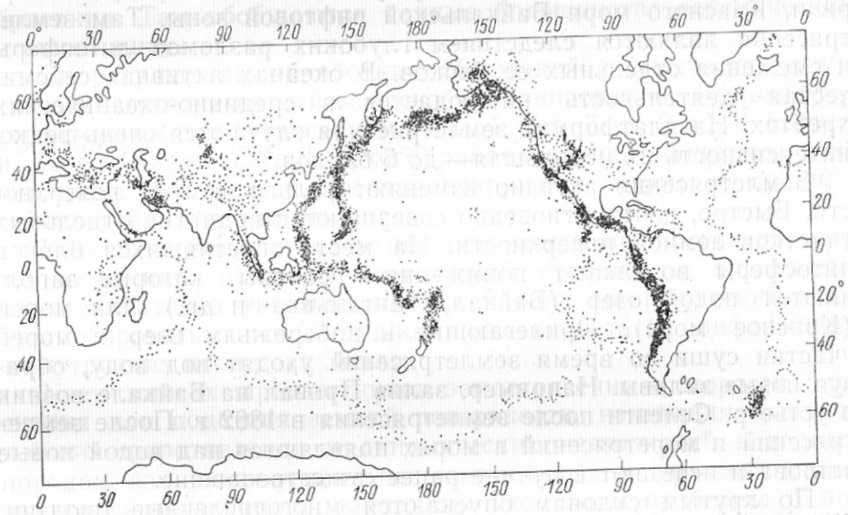 Землетрясения активно изменяют рельеф земной поверхности. Быстро, почти мгновенно совершаются поднятия отдельных участков земной поверхности. На месте опустившихся блоков литосферы возникают понижения — грабены, которые заполняются водой озер (Байкал, Танганьика и др.) или морей (Красное море). Прилегающие к побережьям озер и морей участки суши во время землетрясений уходят под воду, образуя новые заливы. Например, залив Провал на Байкале возник в устье р. Селенги после землетрясения в 1862 г. После землетрясений и моретрясений в морях появляются над водой новые острова и исчезают в пучине ранее существовавшие.По крутым склонам опускаются многочисленные оползни, происходят обвалы, изменяющие внешний облик земной поверхности, меняющие гидрографию отдельных районов. Так, Усойский обвал на Памире в 1911 г. перекрыл р. Мургаб плотиной высотой более 500 м. За плотиной образовалось Сарезское озеро длиной более 60 км.Землетрясения приводят к катастрофическим разрушениям многих городов и целых районов, многочисленным жертвам среди населения. 28 декабря 1908 г. землетрясение разрушило в Италии г. Мессину и прилегающие населенные пункты, погибли 100—150 тыс. человек. Землетрясение, которое произошло 1 сентября 1923 г., превратило в руины Токио и Иокогаму, погибли около 150 тыс. человек. Грозность и неотвратимость землетрясений, их трагические последствия вселяли в людей страх, надолго сохранялись в памяти людей, описывались в исторических документах. В настоящее время регистрация землетрясений и первичная обработка наблюдений проводится на сейсмических станциях. В мире насчитывается около 2000 таких станций. Они работают в системе единого времени — среднего гринвичского. На сейсмических станциях под землей, вдали от всяких помех устанавливают сейсмографы, которые улавливают все колебания земной коры и записывают их на сейсмограммах. Расшифровывая сейсмограмму, устанавливают момент прихода различных сейсмических волн на станцию. Устанавливается время возникновения землетрясения, координаты его гипоцентра и эпицентра, интенсивность землетрясения. Измерения со станций передаются в сейсмические центры для дальнейшей обработки данных и их обобщения.В СССР создана единая система сейсмических наблюдений, включающая более 200 сейсмических станций. Аналогичные службы созданы и в других странах.Международный сейсмический центр находится в Великобритании. Там обобщаются данные большинства сейсмических станций мира.По результатам обработки наблюдений сейсмических станций осуществляется сейсмическое районирование. Выделяются территории с землетрясениями силой в 6, 7, 8, 9 и 10 баллов и более. Карты сейсмического районирования являются официальным документом, регламентирующим нормы и правила сейсмостойкого строительства.Успехи сейсмологии позволяют частично прогнозировать землетрясения. Места землетрясений сейсмологи предсказывают достаточно уверенно. Время и силу землетрясений пока прогнозировать очень трудно из-за недостатка информации о внутренних процессах Земли.Учет многих предвестников землетрясения — скорости опускания или поднятия земной поверхности, изменения электрического сопротивления и динамических напряжений в горных породах, изменения уровня подземных вод и содержания в них радиоактивного радона, внезапный уход воды от берега в морях и океанах, беспокойное поведение животных, выползание из нор пресмыкающихся — позволяет предполагать возможность сильного землетрясения в ближайшие дни и часы.§ 17. ВулканизмВулканизм — это совокупность явлений, связанных с внедрением (интрузией) магмы в литосферу и ее излиянием (эффузией) на земную поверхность. С вулканизмом связаны образование различных минералов и горных пород, их метаморфизм. На протяжении всей истории Земли магматизм и вулканизм были важнейшими факторами формирования литосферы, рельефа земной поверхности и географической оболочки в целом. Магматизм определяется процессами выплавления магмы, ее перемещением в мантии и литосфере, взаимодействием с окружающими породами, постепенным изменением свойств магмы и ее застыванием. От характера протекания процессов магматизма зависят образование магматических горных пород и минералов, формирование интрузивных тел.Процессы вулканизма во многом зависят от магмы — расплавленной массы, образующейся в мантии Земли и нижних слоях литосферы. Магма размещается внутри Земли очагами. Она находится на разных глубинах: от 5—6 км (например, под Везувием) до 50—70 км (под Ключевской сопкой на Камчатке).В состав магмы входят многие химические элементы, но преобладают оксиды кремния. В недрах Земли магма содержит летучие компоненты — пары воды и различные газы. Выделяют два типа магмы: основную и кислую. Основная, или базальтовая, магма содержит до 55 % Si02 и богата магнием, железом и кальцием. Она отличается пониженной вязкостью, легко проникает по трещинам и, лишившись паров и газов, изливается на земную поверхность в виде лавы. Лавовые потоки очень подвижны, скорость их достигает 30 км/ч.Кислая, или гранитная, магма вмещает до 78 % S1O2 и примесей щелочных металлов. Она вязкая и при извержении вулканов с трудом достигает земной поверхности, особенно после потери паров и газов.Температура магмы внутри Земли достигает 1500 °С, благодаря чему в литосфере частично расплавляются легкоплавкие вещества и образуются магматические очаги. При извержении магмы на поверхность температура ее составляет 900—1200 °С, затем она быстро понижается. Основная магма сохраняет текучесть при остывании до 600 °С.Различают интрузивный и эффузивный вулканизм. Для интрузивного вулканизма характерно внедрение магмы под огромным давлением в литосферу. Если магма не в состоянии преодолеть сопротивление вышележащих горных пород, то медленно остывает в литосфере, образуя батолиты, лакколиты и другие интрузивные тела. Эффузивный вулканизм проявляется в виде излияний лавы, выбросов твердого вещества, паров воды и газов на земную поверхность. Он сопровождается обычно образованием вулканов — конусообразных гор, сложенных продуктами извержения. На вершине вулкана, как правило, находится кратер — воронкообразное понижение. Если вязкая магма закупоривает кратер, то на склонах вулкана образуется один или несколько побочных, паразитических кратеров, через которые продолжается дальнейшее его извержение.В зависимости от каналов, по которым происходит извержение, вулканы подразделяют на центральные и трещинные. В вулканах с центральным извержением лава, пепел и другие материалы выбрасываются на поверхность через круглые каналы — жерла диаметром от десятков метров до нескольких километров. Над ними формируются конусы вулканов. Вулканы трещинного типа размещаются над линейными тектоническими разломами литосферы. Лава, излившись по трещине на поверхность, растекается по обе стороны. Она образует вытянутое поднятие, над которым в местах наибольшей активности вырастают отдельные конусы. Типичными представителями трещинных вулканов являются Лаки и Гекла, расположенные в Исландии. Лаки возник над трещиной длиной 25 км. Над лавовым массивом площадью 56 км2 вдоль трещины возвышается более 100 небольших вулканических конусов.По времени извержения вулканы подразделяют на действующие, уснувшие и потухшие. К действующим относятся вулканы, которые извергают в настоящее время лаву, пары и газы или об их деятельности известно из исторических документов. Уснувшими считают сохранившие свою форму вулканы, сведений об извержениях которых нет, но общие геологические условия не исключают возобновления их деятельности. Потухшими называются сильно разрушенные вулканы, не проявляющие активности.Извержения вулканов — грозное явление природы. Они могут продолжаться от нескольких часов до многих десятилетий. Энергия вулканических взрывов эквивалентна мощности взрывов ядерных зарядов в сотни мегатонн. Извержениям вулканов предшествуют землетрясения,, подземный гул, изменение магнитных и электрических полей и т. д. Извержение обычно начинается усиленным выделением паров и газов. На различную высоту выбрасываются вулканические бомбы диаметром от нескольких сантиметров до нескольких метров, вулканический пепел, пары воды и газы. Во время извержения многих вулканов на поверхность изливается лава. Интенсивная деятельность вулканов чередуется с периодами относительного покоя.По характеру извержения и типу магмы, определяющему соотношение количества жидких, твердых и газообразных продуктов, выбрасываемых на поверхность, вулканы подразделяются на четыре типа (рис. 13).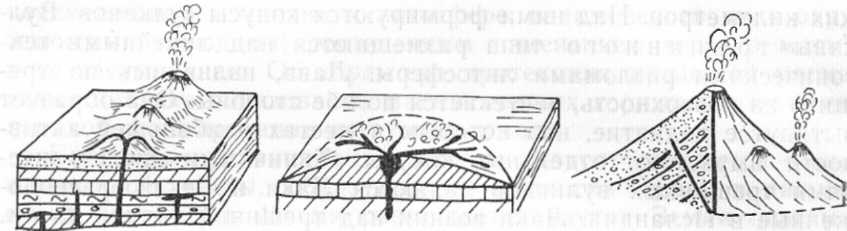 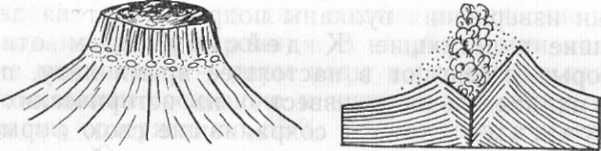 Рис. 13. Типы вулканов по характеру извержения:1 — Трещинный; 2 — центральный, гавайского типа; 3 — стратовулкан; 4 — купольный; 5 — газово-взрывнойВулканы гавайского типа, или лавовые, отличаются спокойным ходом извержения. Жидкая лава, поднимающаяся по центральному каналу, образует в кратере огненное озеро. Во время интенсивных извержений уровень лавы в кратере поднимается настолько, что она переливается через края и потоками стекает к подножию вулкана. Газы выделяются в небольшом количестве. Они фонтанами выбрасывают вверх комки лавы, бурлящей в кратере. Конусы вулканов гавайского типа — щитовидные, низкие и широкие, как, например, у вулкана Килауэа (Гавайские острова).В древние геологические эпохи на Земле существовали так называемые площадные лавовые вулканы. На Среднесибирском плоскогорье, а также в Северной Америке и па юге Африки очень  жидкая  базальтовая магма изливалась на поверхность в огромных количествах, образуя обширные лавовые плато. Так, плато Колорадо на западе США на площади свыше 520 000 км2 покрыто базальтами. Отдельные потоки лавы, залегая один над другим, достигают здесь суммарной мощности более 3000 м.С т р а г о в у л к а н ы, или стромболианские, имеют смешанный характер извержения. Периоды относительно спокойного излияния жидкой лавы чередуются с небольшими взрывами, которые выбрасывают твердый материал — вулканические бомбы, песок и пепел. Поэтому в строении конусов стратовулканов хорошо выражена слоистость. К этой группе относится большинство вулканов Земли.Наиболее грозным является извержение газово-взрывных вулканов. В них главную роль играют газообразные вещества, которые скопляются в канале вулкана. Особенно мощные взрывы бывают, если каналы вулканов закупориваются пробками из очень вязкой кислой магмы. Происходят взрывы, во время которых в атмосферу выбрасывается огромное количество вулканического песка, пепла и более крупного обломочного материала. Иногда при таких взрывах частично или полностью уничтожается конус вулкана, возникший ранее. Так произошло при взрыве вулкана Кракатау в 1883 г. (Зондские острова). В атмосферу на высоту до 50—70 км было выброшено свыше 20 км3 твердого материала, который более двух лет выпадал на всей планете. Падение твердых обломков после извержения было зарегистрировано на площади более 800 тыс. км2.К   вулканам   купольного типа принадлежат Шивелуч, Безымянный, Центральный Семячик на Камчатке и др. Они образуются при извержении очень вязкой, инертной магмы, которая медленно выдавливается из жерла вулкана и тут же застывает, иногда заполняя весь кратер. Такие вулканы на вершинах имеют лавовые купола и обелиски.Для многих вулканов характерны кальдеры — круглые или овальные понижения размером от несколько сотен метров до 20 км и более. Они возникают по-разному. Взрывные кальдеры образуются при извержении газово-взрывных вулканов. В таких случаях кальдера окружена валом из выброшенных горных пород высотой в несколько десятков метров. Кальдеры обрушения возникают при опускании земной поверхности над очагом вулкана, если оттуда извергается значительное количество вулканического материала. Кальдеры обрушения имеют крутые, обрывистые стенки. Они достигают больших размеров, чем взрывные кальдеры.Наиболее простые вулканы — м а а р ы, воронкообразные углубления в диаметре до 3 км. Они образуются в результате одного взрыва, выброса паров и иногда небольшого количества лавы. Изверженные породы по краям маара образуют кольцевой вал высотой 20—30 м. Дно мааров в условиях влажного климата занимают озера. Маары часто встречаются в районах древнего вулканизма в Германии и Франции.Для областей, закончивших активный период вулканического развития, свойственны поствулканические явления, т. е. выделение паров, газов и горячих вод. По мере затухания вулканической деятельности меняется характер поствулканических процессов.В начальный период затухания вулканов на них часто встречаются фумаролы — выходы хлористого водорода, сернистого ангидрида и других горячих газов с температурой 300—500 °С. Выделение газов может происходить под давлением и сопровождаться свистом, шипением и другими звуками. При дальнейшем ослаблении вулканической активности образуются сольфатары — струи сернистого и других газов с температурой 100—300 °С, выделяющихся через трещины на склонах и в кратерах вулканов. В последней стадии затухания для вулканов характерны мофеты — струи преимущественно углекислого газа, выделяющегося из недр Земли. Его температура менее 100 °С.В районе современного и угасающего вулканизма иногда встречаются гейзеры — горячие источники, периодически выбрасывающие на поверхность фонтаны кипящей воды и столбы пара. В трещинах литосферы, где циркулирует вода, могут встречаться пустоты. В них за счет вулканического тепла накапливается перегретый пар. Когда создается избыточное давление, этот пар выталкивает на поверхность вышележащий столб воды в виде фонтана высотой иногда более 40 м. Горячая вода,  проходя  через  толщу  горных  пород,  достаточно сильно минерализуется. При быстром остывании воды на поверхности соли выпадают в осадок, создавая натечные образования из гейзерита и других минералов.Около 100 гейзеров находятся на Камчатке (в основном в долине р. Гейзерной). Примерно 20 из них относятся к крупным. Например, гейзер Великан выбрасывает фонтан воды высотой 40 м и столб пара высотой в несколько сотен метров. Известны гейзеры .в Исландии, Новой Зеландии и США.К поствулканическим явлениям относится функционирование термальных источников. Они подразделяются на горячие (температура воды 37—100 °С) и теплые (температура воды 20—37 °С). Вода термальных источников, как правило, минерализована.Воды гейзеров, горячих и теплых источников используются для энергетических и лечебных целей.С поствулканическими явлениями не следует смешивать псевдовулканические, не связанные с деятельностью вулканов. В толще земли, особенно вблизи месторождений нефти, находятся под огромным давлением метан, водород и другие газы. Вырываясь на поверхность, они могут загораться и создавать иллюзию вулканической деятельности. Проходя через насыщенные водой слои горных пород, они вместе с водой выталкивают на поверхность мелкие твердые частицы. Возникают конусообразные возвышенности — грязевые вулканы, или с а л ь з ы. Высота их колеблется от нескольких до сотен метров. Грязевые вулканы распространены в СССР на полуостровах Керченском, Апшеронском, Челекен, а также в Молдавии и некоторых других районах.В настоящее время известно около 600 наземных и свыше 60 подводных действующих вулканов с различной степенью активности. Число уснувших и потухших вулканов на Земле составляет около 5000. Периодически возникают новые вулканы. Например, в Мексике в 1943 г. начал действовать вулкан Парикутин. Он за несколько лет достиг высоты более 400 м. Некоторые вулканы, ранее считавшиеся потухшими, возобновляют извержения и переходят в категорию действующих.Большинство вулканов приурочено к четырем тектонически активным областям.В пределах Тихоокеанского вулканического пояса, соответствующего Тихоокеанской геосинклинали, размещается почти 2/3 известных вулканов. К ним относятся вулканы Камчатки, Курильских и Японских островов, Филиппин и Восточной Индонезии, Новой Зеландии и Антарктиды (Эребус и Террор). На континентах Южной и Северной Америки вулканы размещаются по их западной окраине в Андах и Кордильерах, а также на Антильских островах. Замыкается Тихоокеанское вулканическое кольцо дугой Алеутских островов, протянувшихся от Аляски до Камчатки. Внутри Тихоокеанского вулканического пояса   сотни   вулканов размещаются на островных дугах западной части Тихого океана, вдоль разломов, поднятий и опусканий океанической земной коры. Среди них особенно выделяется группа вулканов Гавайских островов.Большинство вулканов Средиземноморско-Индонезийского вулканического пояса сосредоточено в его восточной части в районе Зондских островов, в том числе известный вулкан Кракатау. В центральной части пояса много потухших и уснувших вулканов в Малой Азии, на Кавказе (Казбек, Эльбрус), в Крыму (Карадаг), в Карпатах. К средиземноморской части пояса также приурочены и активно действующие вулканы — Стромболи, Везувий, Этна, Вулькано и др.Мощный вулканический пояс размещается в Атлантическом океане. Он в основном совпадает с Северным и Южным Срединно-Атлантическим хребтами. Действующие вулканы находятся на Ян-Майене, Азорских островах, в Исландии. Большинство островов Атлантического океана — это вершины подводных вулканов, возвышающиеся над уровнем воды в океане.Почти все 40 действующих вулканов Африки расположены в Восточпо-Африканско-Аравийском рифто-вом поясе, где молодой вулканизм проявился в максимальных масштабах. Здесь сформировалась так называемая Высокая вулканическая Африка, где находятся действующие вулканы Ньирагонго, Алид, Киеджо и др. В центре Восточной Африки возвышается на 5895 м Килиманджаро — самый большой вулканический массив континента.В СССР насчитывается 66 действующих вулканов. Все они находятся на Камчатке и Курильских островах. Самый высокий из них — Ключевская сопка (4750 м). В пределах нашей страны только на Камчатке действуют гейзеры. Хорошо сохранились уснувшие вулканы на Камчатке, Курильских островах и Кавказе. Потухшие вулканы, кроме того, имеются в Крыму и на Карпатах. Мощный древний вулканизм, сохранившийся в виде лавовых покровов и горных систем, богатых полезными ископаемыми, характерен для Восточной Сибири, Урала, Ти-манского кряжа, Тянь-Шаня и других районов СССР.Вулканизм является одним из самых мощных рельефообразующих факторов. Дополнительная литература: Фоменко А.Н. Общая физическая география и геоморфология: учебник  /  А.Н. Фоменко, В.И. Хихлуха. – М.: Недра, 1987. (стр. 25-53)